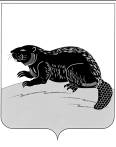 АДМИНИСТРАЦИЯ ГОРОДСКОГО ПОСЕЛЕНИЯ - ГОРОД БОБРОВБОБРОВСКОГО МУНИЦИПАЛЬНОГО РАЙОНА ВОРОНЕЖСКОЙ ОБЛАСТИП О С Т А Н О В Л Е Н И Еот  « 17 »  января  2023 г.  №  11                         г.БобровО внесении изменений и дополнений в постановление администрации городского  поселения город Бобров Бобровского муниципального района Воронежской области от 01.02.2019г. №41 «Об утверждении административного регламента администрациигородского  поселения город Бобров Бобровского муниципального района Воронежской области по предоставлению муниципальной услуги «Утверждение и выдача схем расположения земельных участков на кадастровом плане территории» (с изм. №429 от 10.10.2022)В целях приведения нормативного правового акта в соответствие с действующим законодательством, администрация Городского поселения - город Бобров Бобровского муниципального района Воронежской области  постановляет:1. Внести в постановление администрации городского поселения  город Бобров Бобровского муниципального района Воронежской области  от 01.02.2019 №41 «Об утверждении административного регламента администрации городского поселения город Бобров Бобровского муниципального района Воронежской области  по предоставлению муниципальной услуги «Утверждение и выдача схем расположения земельных участков на кадастровом плане территории» (с изм. №429 от 10.10.2022) (далее – Регламент) следующие изменения:1.1. Пункт 2.4.1. раздела 2 дополнить абзацем следующего содержания:«С 01.01.2023 года процедура, предусмотренная данным пунктом, осуществляется в срок 10 рабочих дней.».1.2. Пункт 2.4.2. раздела 2 дополнить абзацем следующего содержания:«С 01.01.2023 года процедура, предусмотренная данным пунктом, осуществляется в срок 10 рабочих дней.».1.3. Пункт 2.8. раздела 2 дополнить подпунктом 2.8.3. следующего содержания:«2.8.3. Доля принятых решений об отказе в утверждении схемы расположения земельного участка на кадастровом плане территории в общем количестве таких заявлений, процентов – не более 4%». 2. Настоящее постановление подлежит обнародованию и размещению на официальном сайте администрации Городского поселения - город Бобров Бобровского муниципального района Воронежской области www.bobrovcity.ru3. Контроль за исполнением настоящего постановления оставляю за собой.И.о.главы администрации Городского поселения- город Бобров	                                                                              В.В.Субботин